A complete list of sites is available in the attached document.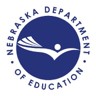 NEWS RELEASEFor additional information, please contact Kayte Partch by phone at (402-471-2945) or email at (kayte.partch@nebraska.gov) or David Jespersen by phone (402-471-4537) or email (david.jespersen@nebraska.gov)June 19, 2019FREE MEALS FOR CHILDREN AVAILABLE THROUGH SUMMER FOOD PROGRAMFree meals will be available to all children attending programs this summer at sites across Nebraska.Meals will be available through the Summer Food Service Program for Children, a U.S. Department of Agriculture (USDA) program. The attached 2019 Summer Food Program Sites list shows the sponsors, dates, and times that meals will be available to all children.A number of summer camps and programs are also offering free meals to those children who are enrolled. Under the USDA Summer Food Service Program, free meals are available when 50 percent of the children enrolled at the site meet the federal Summer Food Service Program Eligibility Standards for family income listed in the graph immediately below. The second list in this release shows the sites offering summer camps and programs.####David JespersenPublic Information Officer,Nebraska Department of Education 402-471-4537david.jespersen@nebraska.gov2019 SUMMER FOOD SERVICE PROGRAM ELIGIBILITY2019 Summer Food Program SitesSummer Camps and Programs SitesIn accordance with Federal civil rights law and U.S. Department of Agriculture (USDA) civil rights regulations and policies, the USDA, its Agencies, offices, and employees, and institutions participating in or administering USDA programs are prohibited from discriminating based on race, color, national origin, sex, disability, age, or reprisal or retaliation for prior civil rights activity in any program or activity conducted or funded by USDA.Persons with disabilities who require alternative means of communication for program information (e.g. Braille, large print, audiotape, American Sign Language, etc.), should contact the Agency (State or local) where they applied for benefits. Individuals who are deaf, hard of hearing or have speech disabilities may contact USDA through the Federal Relay Service at (800) 877-8339. Additionally, program information may be made available in languages other than English.To file a program complaint of discrimination, complete the USDA Program Discrimination Complaint Form, (AD-3027) found online at: http://www.ascr.usda.gov/complaint_filing_cust.html, and at any USDA office, or write a letter addressed to USDA and provide in the letter all of the information requested in the form. To request a copy of the complaint form, call (866) 632-9992. Submit your completed form or letter to USDA by:(1) Mail: U.S. Department of Agriculture Office of the Assistant Secretary for Civil Rights 1400 Independence Avenue, SW Washington, D.C. 20250-9410;(2) Fax: (202) 690-7442; or(3) Email: program.intake@usda.gov.This institution is an equal opportunity provider.Household Size1234567Each AdditionalFamily MemberAnnual Income$22,459$30,451$38,443$46,435$54,427$62,419$70,411$7,992Ainsworth City SchoolAinsworth520 E. 2nd Street, Ainsworth06/03/19 - 06/28/19M,T,W,TH,FLunch: 11:45 - 12:15Alliance Public SchoolsEmerson Elementary700 Black Hills Avenue, Alliance06/03/19 - 06/28/19M,T,W,TH,FBreakfast: 7:30 - 8:00    Lunch: 11:30 - 12:00Middle School1100 Laramie Avenue, Alliance06/03/19 - 06/28/19M,T,W,TH,FBreakfast: 7:30 - 8:00    Lunch: 11:30 - 12:00Ansley Public SchoolAnsley Public School1124 Cameron Street, Ansley06/03/19 - 07/31/19M,T,W,TH,FLunch: 12:00 - 1:00Arapahoe Public SchoolArapahoe Public School 610 Walnut St, Arapahoe06/03/19 - 07/12/19M,T,W,TH,FBreakfast: 7:30 - 9:00    Lunch: 11:00 - 12:30Auburn Public SchoolCalvert Elementary School2103 O Street, Auburn06/03/19 - 07/19/19M,T,W,TH,FLunch: 11:30 - 1:00Bayard Public SchoolsBayard Elementary726 4th Avenue, Bayard05/20/19 - 06/17/19M,T,W,TH,FBreakfast: 7:00 - 9:00    Lunch: 11:45 - 12:30Beatrice Public SchoolPaddock Lane Elementary1300 N 14th St, Beatrice06/03/19 - 06/27/19M,T,W,THBreakfast: 7:45 - 8:30    Lunch: 11:00 - 12:30Bellevue Public SchoolsAvery Elementary 2107 Avery Road, Bellevue06/03/19 - 06/21/19M,T,W,TH,FBreakfast: 7:45 - 8:45    Lunch: 11:00 - 12:30Bertha Barber Elementary1402 Main St, Bellevue06/03/19 - 06/21/19M,T,W,TH,FBreakfast: 7:45 - 8:45    Lunch: 11:00 - 12:30Betz Elementary605 W 27th Avenue, Bellevue06/03/19 - 06/21/19M,T,W,TH,FBreakfast: 7:45 - 8:45    Lunch: 11:00 - 12:30Twin Ridge Elementary1400 Sunberry Dr, Bellevue06/03/19 - 06/21/19M,T,W,TH,FBreakfast: 7:45 - 8:45    Lunch: 11:00 - 12:30Wake Robin Elementary700 Lincoln Road, Bellevue06/03/19 - 06/21/19M,T,W,TH,FBreakfast: 7:45 - 8:45    Lunch: 11:00 - 12:30Broken Bow Public SchoolNorth Park Elementary1135 North H Street, Broken Bow05/20/19 - 07/31/19M,T,W,TH,FLunch: 12:00 - 1:00Carpenter Intergenerational CenterCarpenter Intergenerational Center116 Terry Blvd., Gering05/20/19 - 08/09/19M,T,W,TH,FLunch: 11:30 - 12:45Cedar Bluffs Public SchoolCedar Bluffs Public School110 E Main, Cedar Bluffs06/03/19 - 06/28/19M,T,W,THBreakfast: 7:30 - 8:00    Lunch: 12:00 - 1:00Columbus Public SchoolColumbus Middle School2200 26 Street, Columbus05/30/19 - 07/26/19M,T,W,TH,FLunch: 11:30 - 1:00Cozad Community SchoolsCozad High School1710 Meridian Avenue, Cozad05/28/19 - 07/19/19M,T,W,TH,FBreakfast: 8:00 - 9:00    Lunch: 11:30 - 12:30Frenchy Park400 A St, Cozad05/28/19 - 07/19/19M,T,W,TH,FLunch: 11:30 - 12:00Crete Public SchoolsCrete Elementary School309 East 11th Street, Crete05/28/19 - 07/26/19M,T,W,TH,FBreakfast: 7:45 - 8:45    Lunch: 11:00 - 12:30Crete Intermediate1700 Glenwood Ave, Crete05/28/19 - 07/26/19M,T,W,TH,FBreakfast: 7:45 - 8:45    Lunch: 11:00 - 12:30Crete Middle School1500 East 15th Street, Crete05/28/19 - 06/21/19M,T,W,TH,FPM Snack: 3:15 - 3:45Dundy County Public SchoolBenkelman Elementary School900 A Street, Benkelman06/03/19 - 08/02/19M,T,W,THLunch: 12:30 - 1:30Pitner Park in Stratton911 Howard Street, Stratton06/03/19 - 08/02/19M,T,W,THLunch: 12:00 - 1:00Elwood Public SchoolsElwood Public Schools502 First Ave, Elwood05/28/19 - 08/02/19M,T,W,TH,FBreakfast: 7:15 - 8:45    Lunch: 11:30 - 12:30Fairbury Public SchoolCentral School808 F Street, Fairbury06/03/19 - 07/26/19M,T,W,TH,FLunch: 11:30 - 12:30Falls City Area Ministerial AssociationSt. Paul's Evangelical Lutheran Church320 W. 20th St., Falls City06/03/19 - 07/31/19M,T,W,TH,FLunch: 12:00 - 12:45Food Bank For The HeartlandAll Saints Catholic School1335 South 10th Street, Omaha06/03/19 - 08/02/19M,T,W,TH,FBreakfast: 8:30 - 9:30    Lunch: 12:00 - 1:00Baright Public Library5555 S 77th Street, Ralston06/03/19 - 08/08/19M,T,W,TH,FLunch: 12:45 - 1:15Bellevue Public Library1003 Lincoln Road, Bellevue05/31/19 - 08/08/19M,T,W,TH,FLunch: 12:00 - 12:45Bluff Cherry Hills6510 N 107th Ave, Omaha06/03/19 - 08/08/19M,T,W,TH,FLunch: 1:00 - 1:30Chandler Point3025 Kansas Drive, Bellevue05/31/19 - 08/08/19M,T,W,TH,FLunch: 1:15 - 2:45Crestview Village7241 Edna Court, La Vista06/03/19 - 08/08/19M,T,W,TH,FLunch: 1:45 - 2:15Good News Church7415 Hickory St., Omaha06/03/19 - 08/09/19M,T,W,TH,FLunch: 12:00 - 12:30Hope Center for Kids - Kids Cafe2200 N. 20th St., Omaha06/03/19 - 08/07/19M,T,W,TH,FDinner: 5:00 - 5:30LCC of South Omaha2302 M Street, Omaha06/03/19 - 08/08/19M,T,W,TH,FLunch: 12:15 - 12:45Lions Park13th & Park Street, Blair06/03/19 - 08/08/19M,T,W,TH,FLunch: 11:00 - 11:30Maplewood Estates12801 Spaulding Plaza, Omaha06/03/19 - 08/08/19M,T,W,TH,FLunch: 12:15 - 12:45Martinview MHP2007 Betz Road, Bellevue05/31/19 - 08/08/19M,T,W,TH,FLunch: 11:00 - 11:30North Star4242 N 49th Street, Omaha06/03/19 - 07/26/19M,T,W,TH,FBreakfast: 7:30 - 8:45    Lunch: 11:00 - 1:30OHA Southside3010 R Street, Omaha05/31/19 - 08/08/19M,T,W,TH,FLunch: 1:15 - 2:00OHA Spencer2910 Spencer Street, Omaha06/03/19 - 08/08/19M,T,W,TH,FLunch: 11:45 - 12:15Pine Tree10351 Hamilton Plaza, Omaha06/03/19 - 08/08/19M,T,W,TH,FLunch: 1:45 - 2:15Pines on Q8633 Q Plaza, Omaha06/03/19 - 08/08/19M,T,W,TH,FLunch: 1:15 - 1:45Platte Valley Apartments712 S West St, Valley06/03/19 - 08/08/19M,T,W,TH,FLunch: 11:00 - 11:30Sunset Ridge13106 C Plaza, Omaha06/03/19 - 08/08/19M,T,W,TH,FLunch: 1:45 - 2:30Timber Creek Apartments6816 South 137th Plaza, Omaha06/03/19 - 08/08/19M,T,W,TH,FLunch: 11:30 - 12:00Twin Rivers YMCA6100 Twin Rivers Circle, Valley06/03/19 - 08/09/19M,T,W,TH,FBreakfast: 8:00 - 9:00    Lunch: 12:00 - 1:00Washington Library2868 Ames Ave, Omaha06/03/19 - 08/08/19M,T,W,TH,FLunch: 11:00 - 11:30Food Bank of LincolnAirpark Recreation West3720 NW 46th St, Lincoln05/28/19 - 08/09/19M,T,W,TH,FBreakfast: 8:00 - 9:30    Lunch: 11:30 - 1:30Arnold Elementary School5000 Mike Scholl Street, Lincoln06/03/19 - 07/26/19M,T,W,TH,FBreakfast: 9:00 - 9:30    Lunch: 12:00 - 1:00Belmont Recreation Center1234 Judson, Lincoln05/28/19 - 08/09/19M,T,W,TH,FBreakfast: 7:00 - 9:00    Lunch: 11:00 - 2:00Boys & Girls Club855 South 8th St., Lincoln06/03/19 - 07/26/19M,T,W,TH,FBreakfast: 7:30 - 8:30    Lunch: 12:00 - 1:00Brownell Elementary School6000 Aylesworth Ave, Lincoln05/28/19 - 08/02/19M,T,W,TH,FBreakfast: 8:30 - 9:30    Lunch: 11:30 - 1:00Calvert Recreation Center4500 Stockwell St., Lincoln05/28/19 - 08/09/19M,T,W,TH,FBreakfast: 8:00 - 9:30    Lunch: 11:15 - 1:45Campbell Elementary School2200 Dodge Street, Lincoln06/03/19 - 08/02/19M,T,W,TH,FBreakfast: 8:30 - 10:00    Lunch: 11:30 - 1:00Career Academy8800 O Street, Lincoln05/29/19 - 07/10/19M,T,W,TH,FBreakfast: 7:45 - 8:15    Lunch: 11:45 - 12:15Clinton Elementary School1520 N 29th Street, Lincoln05/29/19 - 08/09/19M,T,W,TH,FBreakfast: 8:30 - 9:30    Lunch: 11:30 - 1:00Connection Point1333 N 33rd St, Lincoln06/03/19 - 07/26/19M,T,W,TH,FLunch: 12:00 - 12:45Culler Middle School5201 Vine St., Lincoln06/03/19 - 06/28/19M,T,W,TH,FBreakfast: 8:00 - 9:00    Lunch: 11:30 - 1:00Dawes Middle School5130 Colfax Avenue, Lincoln06/03/19 - 06/28/19M,T,W,TH,FBreakfast: 8:00 - 8:30    Lunch: 11:30 - 12:00Don Sherrill Education Center330 N 56th Street, Lincoln06/03/19 - 06/27/19M,T,W,THBreakfast: 9:15 - 10:00    Lunch: 12:15 - 1:30Elliott Middle School225 South 25th, Lincoln06/03/19 - 07/26/19M,T,W,TH,FBreakfast: 9:00 - 9:30    Lunch: 12:30 - 1:00Everett Middle School1123 C St., Lincoln06/03/19 - 06/28/19M,T,W,TH,FBreakfast: 8:30 - 9:00    Lunch: 11:30 - 12:30F Street Recreation Center1225 F St., Lincoln05/28/19 - 08/09/19M,T,W,TH,FBreakfast: 8:00 - 9:00    Lunch: 11:30 - 1:30Goodrich Middle School4600 Lewis Avenue, Lincoln06/03/19 - 06/28/19M,T,W,TH,FBreakfast: 8:00 - 9:00    Lunch: 11:30 - 12:30Hartley Elementary School730 N 33rd Street, Lincoln06/03/19 - 06/28/19M,T,W,TH,FBreakfast: 8:30 - 9:00    Lunch: 12:30 - 1:00Huntington Elementary School2900 N 46th St., Lincoln05/28/19 - 08/02/19M,T,W,TH,FBreakfast: 8:30 - 9:30    Lunch: 12:00 - 1:00Lakeview Elementary School300 Capitol Beach Blvd, Lincoln06/03/19 - 06/28/19M,T,W,TH,FBreakfast: 8:00 - 8:30    Lunch: 11:30 - 12:00Lefler Middle School1100 South 48th St., Lincoln06/03/19 - 07/26/19M,T,W,TH,FBreakfast: 8:00 - 8:30    Lunch: 11:30 - 12:00Lincoln Christian Elementary School100 W Fletcher Ave Ste 300, Lincoln05/28/19 - 08/09/19M,T,W,TH,FBreakfast: 8:30 - 9:00    Lunch: 11:30 - 12:00McPhee Elementary School820 Goodhue Blvd, Lincoln05/28/19 - 08/02/19M,T,W,TH,FBreakfast: 8:30 - 9:30    Lunch: 11:30 - 1:15Meadow Lane Elementary School7200 Vine Street, Lincoln05/28/19 - 08/02/19M,T,W,TH,FBreakfast: 8:30 - 9:00    Lunch: 11:30 - 12:30Nurenberger Education Center1801 S 40th Street, Lincoln06/03/19 - 06/27/19M,T,W,THBreakfast: 8:00 - 10:30    Lunch: 11:00 - 1:30Pershing Elementary School6402 Judson Street, Lincoln06/03/19 - 07/26/19M,T,W,TH,FBreakfast: 8:00 - 9:00    Lunch: 11:30 - 12:30Prescott Elementary School1930 S 20th Street, Lincoln06/03/19 - 06/28/19M,T,W,TH,FBreakfast: 9:00 - 9:30    Lunch: 12:30 - 1:00Randolph Elementary School1024 S 37th Street, Lincoln06/03/19 - 06/28/19M,T,W,TH,FLunch: 12:00 - 12:30Riley Elementary School5021 Orchard St., Lincoln06/03/19 - 06/28/19M,T,W,TH,FBreakfast: 8:30 - 9:00    Lunch: 12:00 - 12:30Saratoga Elementary School2215 S 13th Street, Lincoln06/03/19 - 06/28/19M,T,W,TH,FBreakfast: 8:00 - 8:30    Lunch: 11:30 - 12:00Trinity Lutheran School1200 N 56th Street, Lincoln05/28/19 - 08/09/19M,T,W,TH,FBreakfast: 8:00 - 9:00    Lunch: 11:00 - 12:00West Lincoln Elementary School630 W Dawes Avenue, Lincoln06/03/19 - 06/28/19M,T,W,TH,FBreakfast: 9:00 - 9:30    Lunch: 12:30 - 1:00Fremont Public SchoolBell Field Elementary1240 E 11th Street, Fremont06/03/19 - 07/26/19M,T,W,TH,FBreakfast: 8:00 - 9:00    Lunch: 11:00 - 12:00Fremont Middle School540 Johnson Road, Fremont06/03/19 - 06/28/19M,T,W,TH,FLunch: 11:30 - 12:30    PM Snack: 3:00 - 3:30Linden Elementary1205 N. L St., Fremont06/10/19 - 07/26/19M,T,W,TH,FBreakfast: 8:00 - 9:00Washington Elementary515 N. Broad Street, Fremont06/10/19 - 07/26/19M,T,W,TH,FBreakfast: 8:00 - 9:00    Lunch: 11:00 - 12:00Garden County SchoolsGarden County Elementary School800 W 2nd, Oshkosh06/03/19 - 07/26/19M,T,W,TH,FBreakfast: 8:00 - 8:30    Lunch: 11:30 - 12:30Gibbon Public SchoolGibbon Public School1030 Court St., Gibbon06/03/19 - 07/31/19M,T,W,TH,FLunch: 11:30 - 12:30Gordon-Rushville Public SchoolsGordon-Rushville Elementary at Gordon500 W. 2nd Street, Gordon06/03/19 - 07/18/19M,T,W,THBreakfast: 8:00 - 9:00    Lunch: 11:30 - 12:30Gordon-Rushville Middle School401 Sprague St, Rushville06/03/19 - 07/18/19M,T,W,THBreakfast: 8:00 - 9:00    Lunch: 11:30 - 12:30Grand Island Public SchoolBarr Jr. High School602 W Stolley Park Rd, Grand Island06/03/19 - 06/28/19M,T,W,TH,FBreakfast: 7:30 - 8:15    Lunch: 11:00 - 12:30Dodge Elementary614 South Oak, Grand Island06/03/19 - 07/19/19M,T,W,TH,FBreakfast: 7:30 - 8:15    Lunch: 10:30 - 12:30Grand Island Senior High- Success Academy Building1912 North Lafayette Ave, Grand Island06/03/19 - 06/27/19M,T,W,THBreakfast: 7:30 - 8:15Howard Elementary502 West 9th Street, Grand Island06/03/19 - 07/19/19M,T,W,TH,FLunch: 11:00 - 12:30Knickrehm Elementary2013 North Oak, Grand Island06/03/19 - 06/28/19M,T,W,TH,FLunch: 11:00 - 12:30Lincoln Elementary810 N. Beal, Grand Island06/03/19 - 07/19/19M,T,W,TH,FBreakfast: 7:30 - 8:15    Lunch: 11:00 - 12:30Starr Elementary1800 S Adams St, Grand Island06/03/19 - 06/27/19M,T,W,THLunch: 11:00 - 12:30Walnut Jr. High School1600 Custer Street, Grand Island06/03/19 - 06/28/19M,T,W,TH,FBreakfast: 7:30 - 8:15    Lunch: 11:00 - 12:30Wasmer Elementary315 South Clark, Grand Island06/03/19 - 06/28/19M,T,W,TH,FLunch: 11:00 - 12:30Harvard Public SchoolHarvard School506 E North Street, Harvard05/23/19 - 07/12/19M,T,W,TH,FLunch: 11:30 - 12:30Hastings Public SchoolsLincoln Elementary 720 South Franklin Ave, Hastings06/03/19 - 07/26/19M,T,W,TH,FLunch: 11:00 - 12:30Hay Springs Public SchoolHay Springs Public School407 N. Baker Street, Hay Springs06/03/19 - 07/26/19M,T,W,THBreakfast: 7:45 - 8:30    Lunch: 11:30 - 12:30Holy Name SchoolHoly Name School2901 Fontenelle  Blvd., Omaha06/03/19 - 07/31/19M,T,W,TH,FBreakfast: 8:30 - 9:00    Lunch: 11:30 - 12:30Johnson County Central Public SchoolTecumseh358 N 6th Street, Tecumseh05/28/19 - 08/01/19M,T,W,THBreakfast: 7:30 - 8:15    Lunch: 11:30 - 12:30Kearney Public SchoolsBryant Elementary1611 Avenue C, Kearney06/03/19 - 07/26/19M,T,W,TH,FLunch: 11:15 - 12:45Central Elementary300 W. 24th Street, Kearney06/03/19 - 07/26/19M,T,W,TH,FLunch: 11:15 - 12:45Kimball Public SchoolsMary Lynch Elementary School1000 E 6th St, Kimball06/03/19 - 08/02/19M,T,W,TH,FBreakfast: 8:00 - 9:00    Lunch: 12:00 - 1:00Lexington Public SchoolsBryan Elementary1003 N Harrison, Lexington06/03/19 - 07/26/19M,T,W,TH,FBreakfast: 7:30 - 8:00    Lunch: 12:00 - 1:00Lexington Middle School1100 N Washington, Lexington06/03/19 - 06/27/19M,T,W,THBreakfast: 8:00 - 8:30    Lunch: 12:15 - 12:45Lexington Sr. High School705 W 13th St, Lexington06/03/19 - 06/27/19M,T,W,THBreakfast: 7:45 - 8:15    Lunch: 11:30 - 1:00Morton Elementary505 S Lincoln, Lexington06/03/19 - 06/28/19M,T,W,TH,FBreakfast: 7:30 - 8:00    Lunch: 11:45 - 12:45Pershing Elementary1104 N Tyler, Lexington06/03/19 - 06/28/19M,T,W,TH,FBreakfast: 7:30 - 8:00    Lunch: 12:00 - 1:00Loup City Public SchoolLoup City High School800 N. 8th St, Loup City05/21/19 - 08/09/19M,T,W,TH,FBreakfast: 7:00 - 8:30    Lunch: 11:15 - 12:30Madison Public SchoolMadison Elementary School405 East 8th St, Madison06/10/19 - 08/06/19M,T,W,TH,FLunch: 11:30 - 12:30McCook Public SchoolCentral Elementary School604 West 1st Street, McCook06/03/19 - 06/27/19M,T,W,THBreakfast: 8:00 - 8:30    Lunch: 11:30 - 12:00Millard Public SchoolsCentral Middle School12801 L Street, Omaha06/03/19 - 07/26/19M,T,W,TH,FBreakfast: 8:00 - 9:30    Lunch: 11:30 - 1:00North High School1010 S 144th Street, Omaha06/03/19 - 07/12/19M,T,W,TH,FBreakfast: 7:15 - 9:00    Lunch: 10:45 - 1:00North Middle School2828 South 139th Street, Omaha06/03/19 - 07/26/19M,T,W,TH,FBreakfast: 7:30 - 8:15    Lunch: 11:00 - 12:30Sandoz Elementary5959 South oak Hills Drive, Omaha07/08/19 - 07/26/19M,T,W,TH,FBreakfast: 7:30 - 8:30    Lunch: 11:30 - 1:00South High School14905 Q Street, Omaha06/03/19 - 07/26/19M,T,W,TH,FBreakfast: 8:00 - 9:00    Lunch: 11:00 - 1:00Minatare Public SchoolsMinatare Public School805 7th Street, Minatare05/28/19 - 07/10/19M,T,W,TH,FBreakfast: 7:30 - 8:15    Lunch: 11:30 - 12:30Minden Public SchoolsEast Elementary School123 North Minden, Minden06/03/19 - 07/18/19M,T,W,THLunch: 12:00 - 1:00Mitchell Public SchoolMitchell Public School1439 13th Avenue, Mitchell05/28/19 - 07/26/19M,T,W,TH,FLunch: 11:00 - 12:30Morrill Public SchoolHenry Park1455 Yorick Ave., Henry06/24/19 - 08/02/19M,T,W,TH,FLunch: 11:15 - 11:45Lyman ParkSouth Park N St., Lyman06/24/19 - 08/02/19M,T,W,TH,FLunch: 12:00 - 12:30Morrill Public School505 Center Ave., Morrill05/28/19 - 08/14/19M,T,W,TH,FBreakfast: 7:30 - 8:30    Lunch: 11:00 - 12:30Nebraska City SchoolsHayward School306 S. 14th St., Nebraska City05/29/19 - 06/21/19M,T,W,TH,FBreakfast: 7:30 - 8:30    Lunch: 11:30 - 12:30Nebraska Vocational Ag Foundation dba Leadership CenterPPRI Trailhead1301 McCullough Lane, Aurora05/20/19 - 08/09/19M,T,W,TH,FLunch: 11:30 - 12:15North Platte Public SchoolCody Elementary2000 West 2nd Street, North Platte05/28/19 - 07/19/19M,T,W,TH,FLunch: 11:30 - 12:30Jefferson Elementary700 East 3rd Street, North Platte05/28/19 - 07/19/19M,T,W,TH,FLunch: 11:30 - 12:30Madison Middle School1400 North Madison Street, North Platte05/28/19 - 07/19/19M,T,W,TH,FLunch: 11:30 - 12:30Ogallala Public SchoolPrairie View801 East O Street, Ogallala06/03/19 - 07/19/19M,T,W,TH,FBreakfast: 7:45 - 8:30    Lunch: 11:30 - 12:15Omaha Public SchoolsAshland Park/Robbins5050 S. 51st St., Omaha06/03/19 - 06/28/19M,T,W,TH,FBreakfast: 8:30 - 9:15    Lunch: 11:30 - 12:30Bancroft2724 Riverview Blvd, Omaha06/03/19 - 06/28/19M,T,W,TH,FBreakfast: 8:30 - 9:15    Lunch: 12:00 - 12:30Belle Ryan 1807 South 60th St., Omaha06/03/19 - 06/28/19M,T,W,TH,FBreakfast: 8:30 - 9:15    Lunch: 12:00 - 12:30Belvedere3775 Curtis Ave., Omaha06/03/19 - 07/12/19M,T,W,TH,FBreakfast: 8:30 - 9:15    Lunch: 11:45 - 12:30Bryan High4700 Giles, Omaha06/03/19 - 06/28/19M,T,W,TH,FBreakfast: 7:00 - 7:45    Lunch: 11:30 - 12:15Castelar2316 S. 18th St., Omaha06/03/19 - 06/28/19M,T,W,TH,FBreakfast: 8:30 - 9:15    Lunch: 12:00 - 12:30Central Park4904 N. 42nd St., Omaha06/03/19 - 07/16/19M,T,W,TH,FBreakfast: 8:30 - 9:15    Lunch: 12:00 - 12:30Chandler View7800 S. 25th Street, Bellevue06/03/19 - 06/28/19M,T,W,TH,FBreakfast: 8:30 - 9:15    Lunch: 11:30 - 12:30Conestoga2115 Burdette St., Omaha06/03/19 - 06/28/19M,T,W,TH,FBreakfast: 8:30 - 9:15    Lunch: 12:00 - 12:30Corner Stone Church5830 Maple, Omaha05/29/19 - 07/26/19M,T,W,TH,FBreakfast: 8:30 - 9:00    Lunch: 12:00 - 12:30Crestridge818 Crestridge Rd, Omaha06/03/19 - 06/28/19M,T,W,TH,FBreakfast: 8:30 - 9:15    Lunch: 12:00 - 12:30Druid Hill4020 N. 30th St., Omaha06/03/19 - 07/12/19M,T,W,TH,FBreakfast: 8:30 - 9:15    Lunch: 11:00 - 11:30Edison2303 North 97th St, Omaha06/03/19 - 06/28/19M,T,W,TH,FBreakfast: 8:15 - 9:00    Lunch: 12:00 - 12:30ESL Teen Literacy Center3230 Burt St., Omaha06/03/19 - 07/26/19M,T,W,TH,FBreakfast: 7:15 - 7:45    Lunch: 11:00 - 12:30Field Club3512 Walnut St., Omaha06/03/19 - 07/26/19M,T,W,TH,FBreakfast: 8:30 - 9:15    Lunch: 11:30 - 12:30Florence7902 N 36th St, Omaha05/29/19 - 07/26/19M,T,W,TH,FBreakfast: 8:15 - 9:15    Lunch: 11:30 - 1:15Fontenelle 3905 N. 52nd Street, Omaha06/03/19 - 07/26/19M,T,W,TH,FBreakfast: 8:30 - 9:15    Lunch: 11:30 - 12:30Franklin3506 Franklin Street, Omaha06/03/19 - 07/19/19M,T,W,TH,FBreakfast: 8:30 - 9:15    Lunch: 12:00 - 12:30Gateway Elementary5610 S. 42nd St., Omaha06/03/19 - 06/28/19M,T,W,TH,FBreakfast: 8:30 - 9:15    Lunch: 11:45 - 12:30Gilder3705 Chandler Road, Omaha05/28/19 - 07/12/19M,T,W,TH,FBreakfast: 8:30 - 9:00    Lunch: 12:00 - 12:30Gomez Heritage5101 S. 17th St, Omaha06/03/19 - 07/18/19M,T,W,TH,FBreakfast: 8:30 - 9:15    Lunch: 11:45 - 12:45Harrison5304 Hamilton St., Omaha06/03/19 - 06/28/19M,T,W,TH,FBreakfast: 8:15 - 9:15    Lunch: 12:00 - 12:30Highland2625 Jefferson St., Omaha06/03/19 - 07/16/19M,T,W,TH,FBreakfast: 8:30 - 9:15    Lunch: 12:00 - 12:30Indian Hill3121 U Street, Omaha06/03/19 - 07/15/19M,T,W,TH,FBreakfast: 8:30 - 9:15    Lunch: 12:00 - 12:30J.P. Lord4444 Marinda St, Omaha06/03/19 - 06/28/19M,T,W,TH,FBreakfast: 8:30 - 9:15    Lunch: 11:30 - 12:00Jackson620 S. 31st Street, Omaha06/03/19 - 06/28/19M,T,W,TH,FBreakfast: 8:30 - 9:15    Lunch: 12:00 - 12:30Jefferson4065 Vinton Street, Omaha06/03/19 - 06/28/19M,T,W,TH,FBreakfast: 8:30 - 9:15    Lunch: 11:30 - 12:15Joslyn11220 Blondo St., Omaha06/03/19 - 06/28/19M,T,W,TH,FBreakfast: 8:30 - 9:15    Lunch: 12:00 - 12:30Kennedy2906 N. 30th St., Omaha06/03/19 - 06/28/19M,T,W,TH,FBreakfast: 8:30 - 9:15    Lunch: 12:00 - 12:30King Science Center3720 Florence Blvd, Omaha06/03/19 - 07/12/19M,T,W,TH,FBreakfast: 7:00 - 8:00    Lunch: 10:45 - 12:15Lewis and Clark6901 Burt St., Omaha05/28/19 - 07/10/19M,T,W,TH,F,SABreakfast: 9:00 - 9:30    Lunch: 11:30 - 12:00Liberty Elementary School2021 St. Mary's  Ave, Omaha06/03/19 - 07/19/19M,T,W,TH,FBreakfast: 8:30 - 9:15    Lunch: 11:30 - 12:00Lothrop3300 N. 22nd St., Omaha06/03/19 - 07/12/19M,T,W,TH,FBreakfast: 8:30 - 9:15    Lunch: 12:00 - 12:30Marrs Middle School5619 S. 19th Street, Omaha06/03/19 - 07/19/19M,T,W,TH,FBreakfast: 7:00 - 7:30    Lunch: 11:00 - 12:00McMillan Jr High3802 Redick Street, Omaha05/28/19 - 07/08/19M,T,W,TH,FBreakfast: 7:00 - 8:00    Lunch: 11:00 - 12:00Miller Park5625 N. 28th Avenue, Omaha05/28/19 - 07/12/19M,T,W,TH,FBreakfast: 8:30 - 9:00    Lunch: 11:30 - 12:30Minne Lusa2728 Ida Street, Omaha06/03/19 - 06/28/19M,T,W,TH,FBreakfast: 8:30 - 9:15    Lunch: 12:00 - 12:30Monroe Jr High5105 Bedford Ave, Omaha06/03/19 - 07/15/19M,T,W,TH,FBreakfast: 7:00 - 7:45    Lunch: 11:00 - 12:30Morton Jr High4606 Terrace Dr., Omaha05/28/19 - 07/19/19M,T,W,TH,FBreakfast: 7:15 - 8:00    Lunch: 11:00 - 12:30Mount View5322 N. 52nd Street, Omaha06/03/19 - 07/26/19M,T,W,TH,FBreakfast: 8:30 - 9:15    Lunch: 12:00 - 2:00Norris Jr High2235 South 46th St., Omaha06/03/19 - 07/17/19M,T,W,TH,FLunch: 11:30 - 12:00North High4410 N. 36th Street, Omaha06/03/19 - 07/12/19M,T,W,TH,FLunch: 11:00 - 12:30Northwest High8204 Crown Point Ave, Omaha06/03/19 - 06/28/19M,T,W,TH,FBreakfast: 7:00 - 7:45    Lunch: 11:30 - 12:15Pawnee7310 South 48th St, Omaha06/03/19 - 06/28/19M,T,W,TH,FBreakfast: 8:30 - 9:15    Lunch: 12:00 - 12:30Prairie Wind10908 Ellison Ave., Omaha06/03/19 - 06/28/19M,T,W,TH,FBreakfast: 8:30 - 9:15    Lunch: 12:00 - 12:30Rosehill5605 Corby Street, Omaha06/03/19 - 06/28/19M,T,W,TH,FBreakfast: 8:30 - 9:15    Lunch: 12:00 - 12:30Sherman5618 N. 14th Avenue, Omaha06/03/19 - 07/19/19M,T,W,TH,FBreakfast: 8:30 - 9:15    Lunch: 12:00 - 12:30Skinner4304 N. 33rd Street, Omaha06/03/19 - 07/12/19M,T,W,TH,FBreakfast: 8:15 - 9:00    Lunch: 12:00 - 12:45South High4519 South 24th Street, Omaha06/03/19 - 07/26/19M,T,W,TH,FBreakfast: 7:00 - 7:45    Lunch: 11:00 - 12:00Spring Lake4215 S. 20th Street, Omaha06/03/19 - 07/12/19M,T,W,TH,FBreakfast: 8:30 - 9:00    Lunch: 11:30 - 12:45Sunny Slope10828 Old Maple Rd, Omaha06/03/19 - 06/28/19M,T,W,TH,FBreakfast: 8:30 - 9:15    Lunch: 12:00 - 12:30Wakonda4845 Curtis Ave, Omaha05/28/19 - 07/26/19M,T,W,TH,FBreakfast: 8:15 - 9:15    Lunch: 12:00 - 12:30Walnut Hill4355 Charles St., Omaha06/03/19 - 06/28/19M,T,W,TH,FBreakfast: 8:30 - 9:15    Lunch: 12:00 - 12:45Western Hills6523 Western Ave., Omaha06/03/19 - 06/28/19M,T,W,TH,FBreakfast: 8:30 - 9:15    Lunch: 12:00 - 12:30Yates Community Partnership3260 Davenport St, Omaha06/03/19 - 06/28/19M,T,W,TH,FBreakfast: 8:30 - 9:15    Lunch: 12:00 - 12:30O'Neill Public SchoolsO'Neill Elementary School1700 N 4th St., ONeill05/22/19 - 07/19/19M,T,W,TH,FBreakfast: 8:00 - 8:30    Lunch: 11:30 - 12:30O'Neill High School540 E Hynes St., O'Neill05/28/19 - 08/15/19M,T,W,THBreakfast: 7:30 - 9:00Ord First United Methodist ChurchBussell Park Pavillion200 Bussell Park Rd, Ord05/20/19 - 08/09/19M,T,W,TH,FLunch: 11:45 - 12:45Catholic Church527 N. 20th, Ord06/10/19 - 06/14/19M,T,W,TH,FLunch: 11:45 - 12:45Ord First United Methodist Church Fellowship Hall304 S. 16th St, Ord05/20/19 - 08/09/19M,T,W,TH,FLunch: 12:00 - 12:45Ord High School18th & K, Ord05/20/19 - 08/09/19M,T,W,TH,FLunch: 11:45 - 12:45St. John Lutheran Church733 S. 14th, Ord05/20/19 - 05/24/19M,T,W,TH,FLunch: 11:45 - 12:45Overton Public SchoolOverton Public School401 7th Street, Overton06/03/19 - 07/31/19M,T,W,TH,FBreakfast: 7:30 - 8:30    Lunch: 11:30 - 12:30Papillion-La Vista SchoolLa Vista West Elementary7821 Terry Drive, La Vista06/10/19 - 07/11/19M,T,W,THBreakfast: 7:45 - 8:45    Lunch: 11:00 - 12:15Pawnee City Public SchoolPawnee City Pool 425 14th Street, Pawnee City05/28/19 - 07/26/19M,T,W,TH,FPM Snack: 2:45 - 3:15Pawnee City Public School729 E Street, Pawnee City05/28/19 - 07/26/19M,T,W,TH,FLunch: 12:00 - 1:00Pender Public SchoolPender School609 Whitney Street, Pender05/28/19 - 08/02/19M,T,W,TH,FBreakfast: 7:30 - 8:30    Lunch: 12:00 - 1:00Plattsmouth Comm. SchoolsHigh School1916 Old Hwy 34, Plattsmouth06/03/19 - 07/26/19M,T,W,TH,FBreakfast: 7:30 - 8:30    Lunch: 11:30 - 12:30Middle School1724 8th Ave, Plattsmouth06/03/19 - 06/28/19M,T,W,TH,FBreakfast: 7:30 - 8:30    Lunch: 11:00 - 12:30Ralston Public SchoolsBlumfield Elementary10310 Mockingbird Drive, Ralston05/30/19 - 08/01/19M,T,W,TH,FBreakfast: 7:45 - 8:45    Lunch: 11:30 - 12:45Karen Western Elementary6224 'H' St., Ralston07/08/19 - 07/19/19M,T,W,TH,FBreakfast: 7:45 - 8:45    Lunch: 11:30 - 12:30Ralston High School8969 Park Drive, Omaha05/30/19 - 08/01/19M,T,W,TH,FBreakfast: 7:30 - 9:00    Lunch: 11:00 - 12:00Ralston Middle School8202 Lakeview St., Ralston05/30/19 - 07/23/19M,T,W,TH,FBreakfast: 7:45 - 8:45    Lunch: 11:15 - 12:15Salvation ArmyCentral Park -  Kids Cruisin' Kitchen 705 S 6th Street, Norfolk06/04/19 - 08/08/19,T,THLunch: 12:00 - 1:00Fremont Presbyterian Church520 W. Linden Avenue, Fremont05/28/19 - 08/07/19M,T,W,TH,FLunch: 11:15 - 1:00    PM Snack: 3:30 - 4:00Salvation Army- North Corps2424 Pratt Street, Omaha06/10/19 - 08/02/19M,T,W,TH,FBreakfast: 8:15 - 9:00    Lunch: 12:00 - 1:00Woodland Park Norfolk99 Market Place, Norfork07/03/19 - 08/07/19,WLunch: 12:00 - 1:00Salvation Army - North PlatteSalvation Army Community Center1020 North Adams Avenue, North Platte05/28/19 - 08/16/19M,T,W,TH,FBreakfast: 8:30 - 9:00    Lunch: 11:30 - 12:00Santee Community SchoolSantee School206 Frazier Ave. East, Niobrara06/03/19 - 07/30/19M,T,W,THBreakfast: 8:30 - 9:00    Lunch: 12:00 - 12:30Schuyler Community SchoolsSchuyler Middle School200 West 10th St., Schuyler06/03/19 - 07/26/19M,T,W,TH,FLunch: 11:00 - 12:30Scottsbluff Public SchoolsLincoln Heights2214 Ave C, Scottsbluff05/28/19 - 06/20/19M,T,W,THAM Snack: 9:00 - 9:30    Lunch: 11:30 - 12:00Longfellow Elementary2003 5th Ave, Scottsbluff05/28/19 - 06/20/19M,T,W,THLunch: 11:15 - 11:45Northwood Park610 W 33rd St, Scottsbluff05/31/19 - 06/21/19,FLunch: 11:15 - 11:45Roosevelt Elementary1306 9th Ave, Scottsbluff05/28/19 - 06/20/19M,T,W,THAM Snack: 9:00 - 9:30    Lunch: 10:45 - 12:30Scottbluff High School313 E 27th St, Scottsbluff05/28/19 - 06/27/19M,T,W,THLunch: 11:30 - 12:00Scottsbluff Library1809 3rd Avenue, Scottsbluff05/31/19 - 07/26/19M,T,W,TH,FLunch: 12:00 - 12:30Scottsbluff Middle School27 East 23rd Street, Scottsbluff05/28/19 - 07/26/19M,T,W,TH,FAM Snack: 9:00 - 9:30    Lunch: 10:45 - 1:30Trails West Park22 South Beltline Hwy, Scottsbluff05/28/19 - 07/26/19M,T,W,TH,FLunch: 12:00 - 12:30Veterans ParkEast 7th St and 14th Ave, Scottsbluff05/28/19 - 07/26/19M,T,W,TH,FLunch: 12:45 - 1:30Westmoor Elementary1722 Ave K, Scottsbluff05/28/19 - 07/26/19M,T,W,THLunch: 11:15 - 11:45Westmoor Pool1936 Ave I, Scottsbluff06/04/19 - 07/26/19M,T,W,TH,FLunch: 12:45 - 1:30Sidney Public SchoolNorth Ward School434 16th Street, Sidney05/28/19 - 08/02/19M,T,W,TH,FBreakfast: 7:30 - 8:15    Lunch: 11:00 - 12:30South Sioux City School District #11Harney Elementary1001 Arbor Drive, South Sioux City06/03/19 - 08/02/19M,T,W,TH,FBreakfast: 7:30 - 9:00    Lunch: 11:00 - 12:30South Sioux City Middle School3625 G Street, South Sioux City06/03/19 - 06/28/19M,T,W,TH,FBreakfast: 7:30 - 9:00    Lunch: 11:00 - 12:30Stanton Community SchoolsStanton Elementary School506 Fir Street, Stanton06/03/19 - 07/31/19M,T,W,TH,FBreakfast: 8:30 - 9:00    Lunch: 11:30 - 12:00Superior Public SchoolSuperior Public School 601 W 8th Street, Superior06/10/19 - 07/25/19M,T,W,THLunch: 11:45 - 1:00The Salvation ArmySalvation Army2625 Potter Street, Lincoln05/28/19 - 08/07/19M,T,W,TH,FBreakfast: 8:00 - 9:00    Lunch: 12:00 - 1:00Twin River Public SchoolGenoa Public School816 Willard Ave, Genoa NE06/03/19 - 07/26/19M,T,W,TH,FLunch: 11:30 - 12:30Monroe338 Gerrard Avenue, Monroe06/03/19 - 07/26/19M,T,W,TH,FLunch: 12:00 - 12:30Silver Creek Public School609 5th Street, Silver Creek06/03/19 - 07/26/19M,T,W,TH,FLunch: 11:30 - 12:15Valentine Community SchoolsValentine High School431 N Green, Valentine06/03/19 - 07/19/19M,T,W,TH,FLunch: 12:00 - 12:30Walthill Public SchoolWalthill Public School 602 Main Street, Walthill05/22/19 - 06/07/19M,T,W,TH,FBreakfast: 7:30 - 8:30    Lunch: 11:30 - 12:30Westside Community SchoolsAdams Park Community Center3230 John A Creighton Blvd, Omaha06/03/19 - 08/02/19M,T,W,TH,FBreakfast: 8:00 - 9:00    Lunch: 11:00 - 1:00Camelot Community9270 Cady Ave., Omaha06/03/19 - 08/02/19M,T,W,TH,FLunch: 12:00 - 12:30Completely Kids dba Camp Fire USA2566 St. Mary's Avenue, Omaha05/28/19 - 08/02/19M,T,W,TH,FBreakfast: 8:00 - 9:00    Lunch: 11:30 - 12:30Downtown YMCA430 S 20th St., Omaha05/28/19 - 08/09/19M,T,W,TH,FBreakfast: 7:30 - 8:00    Lunch: 11:30 - 1:00Hanscom Park Day Camp3201 Woolworth Avenue, Omaha06/03/19 - 06/28/19M,T,W,TH,FLunch: 11:00 - 1:00Hillside7500 Western Ave, Omaha05/28/19 - 08/08/19M,T,W,TH,FBreakfast: 7:30 - 9:00    Lunch: 11:30 - 1:00Prairie Lane Elementary3534 South 108th Street, Omaha05/28/19 - 08/08/19M,T,W,TH,FBreakfast: 7:45 - 9:00    Lunch: 11:30 - 1:00Project Embrace Augustana Lutheran DBA Project Embrace3647 Lafayette Street, Omaha06/10/19 - 07/19/19M,T,W,TH,FBreakfast: 8:00 - 8:30    Lunch: 11:30 - 12:30St. Cecilia Church3901 Webster, Omaha05/28/19 - 08/16/19M,T,W,TH,FBreakfast: 8:00 - 9:00    Lunch: 11:30 - 1:30West YMCA7502 Maple Street, Omaha05/28/19 - 08/09/19M,T,W,TH,FBreakfast: 7:30 - 8:00    Lunch: 11:00 - 1:00Westbrook Elementary1312 Robertson Drive, Omaha05/28/19 - 08/08/19M,T,W,TH,FBreakfast: 7:45 - 9:00    Lunch: 11:30 - 1:00Westgate Elementary7802 Hascall Street, Omaha05/28/19 - 08/08/19M,T,W,TH,FBreakfast: 7:45 - 9:00    Lunch: 11:30 - 1:00Winnebago Tribe of NEKidz CafeP.O.Box 687, Winnebago05/20/19 - 07/28/19M,T,W,TH,FLunch: 12:00 - 1:30    PM Snack: 3:30 - 4:00York Public SchoolsYork Middle School1730 N Delaware Avenue, York06/03/19 - 07/12/19M,T,W,TH,FBreakfast: 8:00 - 8:30    Lunch: 12:00 - 12:45YWCA of Adams CountyYWCA - The Zone2525 W 2nd St Suite 110, Hastings05/23/19 - 08/09/19M,T,W,TH,FLunch: 11:00 - 12:30Chadron State College/Upward BoundChadron State College/Upward Bound1000 Main Street, Chadron06/02/19 - 06/28/19M,T,W,TH,F,SBreakfast: 7:00 - 8:00     Lunch: 12:00 - 1:00     Dinner: 5:00 - 6:00Cozad Community SchoolsCozad Elementary420 East 14th Street, Cozad05/28/19 - 07/19/19M,T,W,TH,FBreakfast: 9:30 - 10:15 Food Bank For The HeartlandUpward Bound720 N 87th Street, Omaha06/03/19 - 07/10/19M,T,W,THBreakfast: 8:30 - 9:30     Lunch: 12:15 - 1:15 LighthouseLighthouse2601 N Street, Lincoln06/03/19 - 08/09/19M,T,W,TH,FSnack: 3:00 - 3:30    Dinner: 5:30 - 6:00NE District Council of the Assemblies of GodJr. High Camp1006 N Airport Rd, Lexington06/10/19 - 06/14/19M,T,W,TH,FBreakfast: 9:00 - 10:00     Lunch: 12:00 - 1:00     Dinner: 5:30 - 6:30Kids Kamp I1006 N Airport Rd, Lexington06/17/19 - 06/21/19M,T,W,TH,FBreakfast: 8:30 - 9:30     Lunch: 12:00 - 1:00     Dinner: 5:45 - 6:45Kids Kamp II1006 N Airport Rd, Lexington06/24/19 - 06/27/19M,T,W,THBreakfast: 8:30 - 9:30     Lunch: 12:00 - 1:00     Dinner: 5:45 - 6:45Sr. High Camp1006 N Airport Rd, Lexington06/03/19 - 06/07/19M,T,W,TH,FBreakfast: 9:00 - 10:00     Lunch: 12:00 - 1:00     Dinner: 5:30 - 6:30Youth Camp1006 N Airport Rd, Lexington07/15/19 - 07/19/19M,T,W,TH,FBreakfast: 9:00 - 10:00     Lunch: 12:00 - 1:00     Dinner: 5:30 - 6:30Omaha Public SchoolsOmaha's Henry Doorly Zoo3701 S. 10th St., Omaha07/01/19 - 07/17/19M,T,W,TH,FLunch: 11:30 - 12:00 Purpose Driven Advocacy CenterPurpose Driven Advocacy Center6401 N. 56th Street, Omaha06/03/19 - 08/09/19M,T,W,TH,FBreakfast: 8:00 - 8:30     Lunch: 11:30 - 12:30 Salvation ArmyOmaha KROC Center2825 Y Street, Omaha05/28/19 - 08/02/19M,T,W,TH,FBreakfast: 8:30 - 9:00     Lunch: 11:30 - 12:30 UNL - Education Talent SearchCather Pound Neihardt530 N 17th St, Lincoln06/03/19 - 06/28/19M,T,W,TH,FLunch: 11:45 - 12:45 UNL - Upward BoundCather-Pound530 N 17th St, Lincoln05/29/19 - 07/03/19M,T,W,TH,F,SA,SLunch: 11:15 - 12:30     Dinner: 5:00 - 6:00UNL -Upward Bound Math/ScienceCather-Pound530 N 17th St, Lincoln05/29/19 - 07/03/19M,T,W,TH,F,SA,SLunch: 11:15 - 12:15     Dinner: 5:00 - 6:00